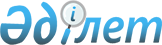 О признании утратившими силу некоторых постановленийПостановление акимата Отырарского района Туркестанской области от 31 июля 2023 года № 175
      В соответствии со статьей 27 Закона Республики Казахстан "О правовых актах", акимат Отырарского района ПОСТАНОВЛЯЕТ:
      1. Признать утратившими силу:
      1) постановление акимата Отырарского района от 8 ноября 2022 года № 294 "Об установлении квоты рабочих мест для лиц с инвалидностью";
      2) постановление акимата Отырарского района от 8 ноября 2022 года № 295 "Об установлении квоты рабочих мест для трудоустройства лиц, состоящих на учете службы пробации, также лиц освобожденных из мест лишения свободы Отырарского района на 2023 год".
      2. Настоящее постановление вводится в действие по истечении десяти календарных дней после дня его первого официального опубликования.
					© 2012. РГП на ПХВ «Институт законодательства и правовой информации Республики Казахстан» Министерства юстиции Республики Казахстан
				
      Аким района

С.Сұлтанханов
